                                                            ТАТМЕДИА                                                                      АКЦИОНЕРЛЫК ҖӘМГЫЯТЕ                                           Информационный центр                                                                     "Менделеевск"                                                            "Менделеевск"                                                                    мәгълүматләре                              423650, Республика Татарстан                                                                    423650, Республика Татарстан                             г.Менделеевск, ул. Фомина, 20                                                                     Менделеевск шәһәре,Фомин урамы,20 нче йорт                                                                тел.: 2-14-55                                                                     тел.: 2-14-55                                                             факс: 2-22-59                                                                     факс: 2-22-59                                   e-mail: paradox_12@mail.ru                                                                      e-mail: paradox_12@mail.ru                                                http://www.tatmedia.ru,http://www.tatmedia.com                                                                     http://www.tatmedia.ru,http://www.tatmedia.com                                                                                      ___’______________ 20___г.   № ______  УТВЕРЖДАЮИ.о. Руководителя  филиалаАО «Татмедиа»                                                                                                                            ИЦ «Менделеевск                                                                                                         __________ Е.А.Кожеева ПРАЙС-ЛИСТ на публикацию рекламы, информационных материалов, социальной рекламы в общественно-политической газете«Менделеевские новости», «Менделеевск яналыклары».Тематика издания: общественно-политическаяТираж: 3000 (рус.), 501 (тат.) экземпляровРегион распространения: г. Менделеевск, Менделеевский районСпособ распространения: подписка, розницаФормат издания: А 3Периодичность:  пятницаКоличество полос:  пятница – 24Язык: русский, татарскийЦветность:  первая и последняя полосы на русском языке - полноцветные, на татарском языке черно-белые.В стоимость включен НДС: 18 %Розничная продажа газеты  «Менделеевские новости», «Менделеевск яналыклары» ,цена за 1 штуку – 17 рублей.  «Менделеевские новости», «Менделеевск яналыклары» подписка на газетуЦена на II полугодие 2018 года Размещение рекламно-информационных материалов в рубриках в газетах «Менделеевские новости», «Менделеевск яналыклары» Размещение модульной рекламыСкидки: от количества размещений при условии предоплаты.От 3 до 7 размещений – 5%От 8-12 размещений-10%От 13-15  размещений – 15%От 15 и более размещение скидка - 20 %Выбор места расположения рекламного объявления  + 20 % от стоимости объявления.                         Имиджевая статья 1/8 полосы – 3500 рублей ¼ полосы  –  5000 рублей½ полосы   -  9500 рублей  Цены могут быть изменены в соответствии с  условиями договора.Требование к размерам модульной рекламы: формат JEFF, TIFF, размещение картинки не меньше 200 dpiТребование к электронному формату размещаемых материалов: тексты, набранные в программе WORDСроки предоставления информации в печать:Готовый рекламный и информационный материалы в текущий номер должны быть предоставлены заказчиком не позднее за 1 (один) день до выхода газеты. В противном случае материал будет считаться срочным. За срочность доплата – 100 %.С уважением к вам и вашей работе,Команда филиала АО «Татмедиа»газета «Менделеевские новости»сайт: mendeleevskyi.ruвконтакте: vk.com/mendeleevsknewsинстаграм: @mendeleevsknewsСвяжитесь с нами и мы ответим на все вопросы !Тел. 8(85549)2-14-55.Сот. 8 917 290 30 03Единица измеренияЦена в т.ч. НДС(руб.)1Населения ,с получением в редакции  6 мес.390 руб.2Организации   6 мес. .480 руб. 3Доставка почтой на адрес 6 мес.669руб. Единица измеренияЦена в т.ч. НДС(руб.)1Куплю, продаю, сдаю, сниму, аренда, услуги, требуется и т.д.слово352Дарю, знакомствослово153Выделенный шрифтслово154Рамка705Изготовление рекламного модуля (макета), в зависимости от сложностиот 3006Услуги фотографа от 300 7Услуги журналиста от 3008Соболезнование, благодарность, некролог, утеря см2159Поздравление на черно-белой полосе9- четыре строки3509- шесть строк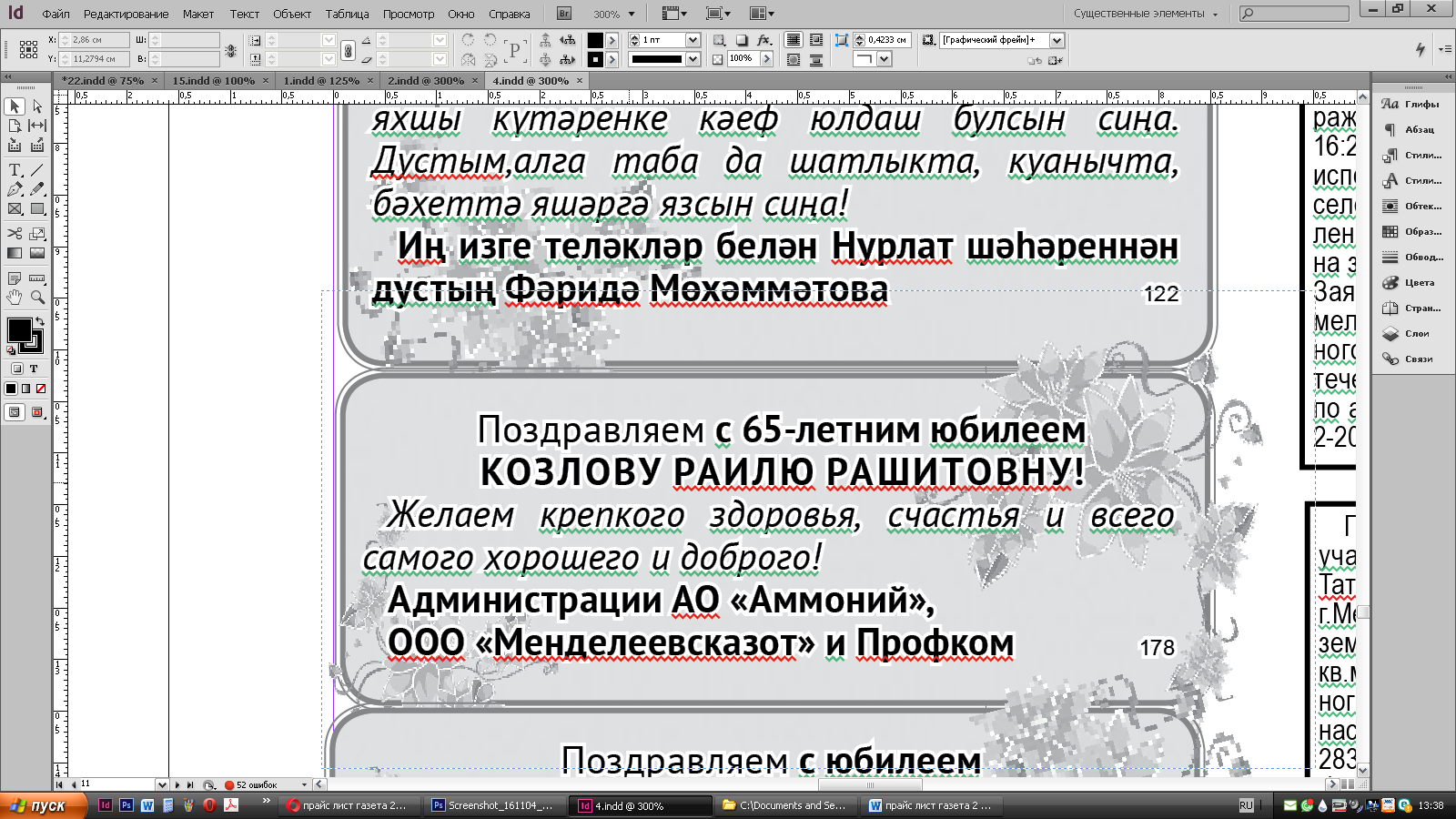 5009-восемь строк 700Поздравление на цветной полосе10- четыре строки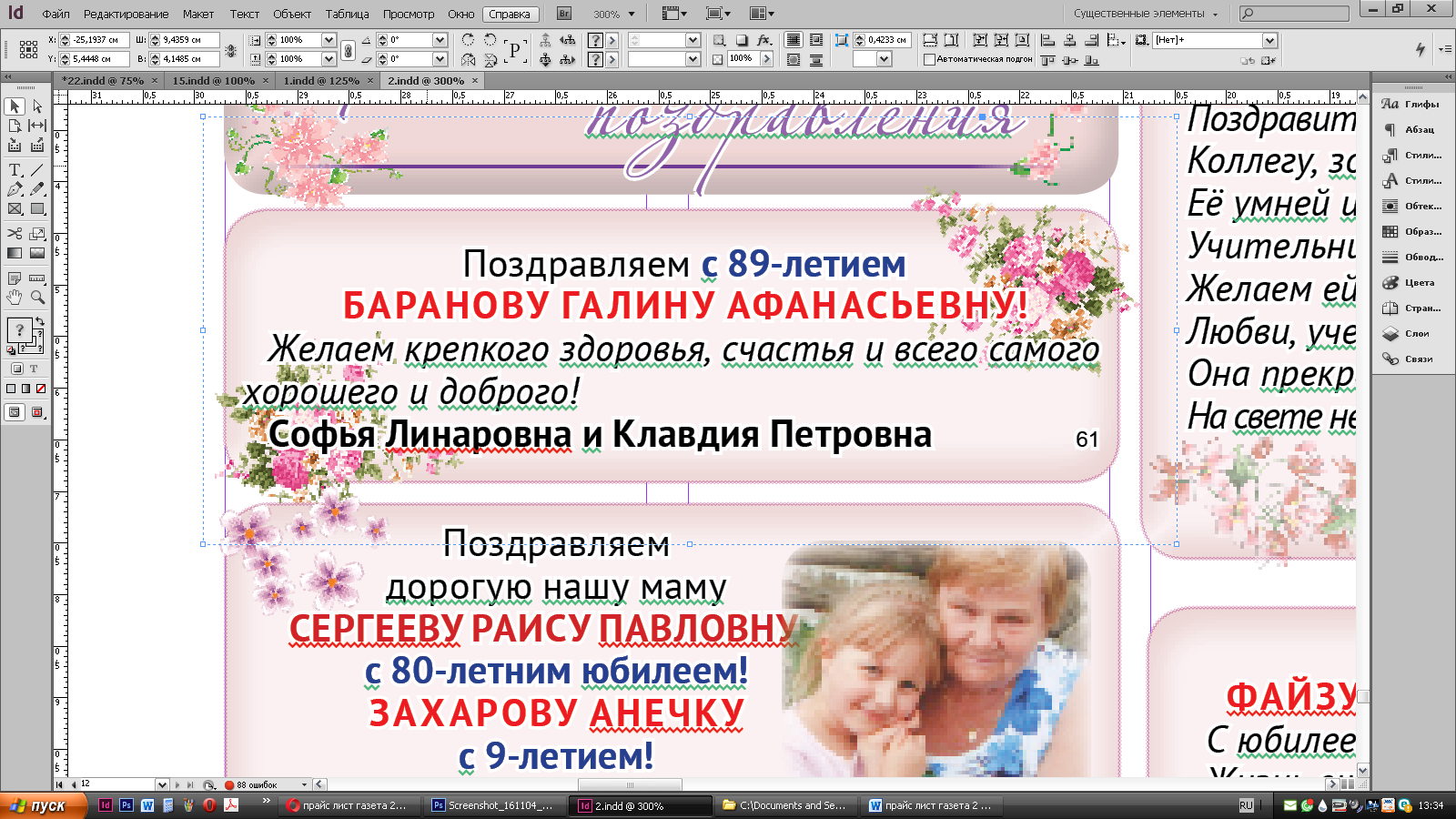 50010- шесть строк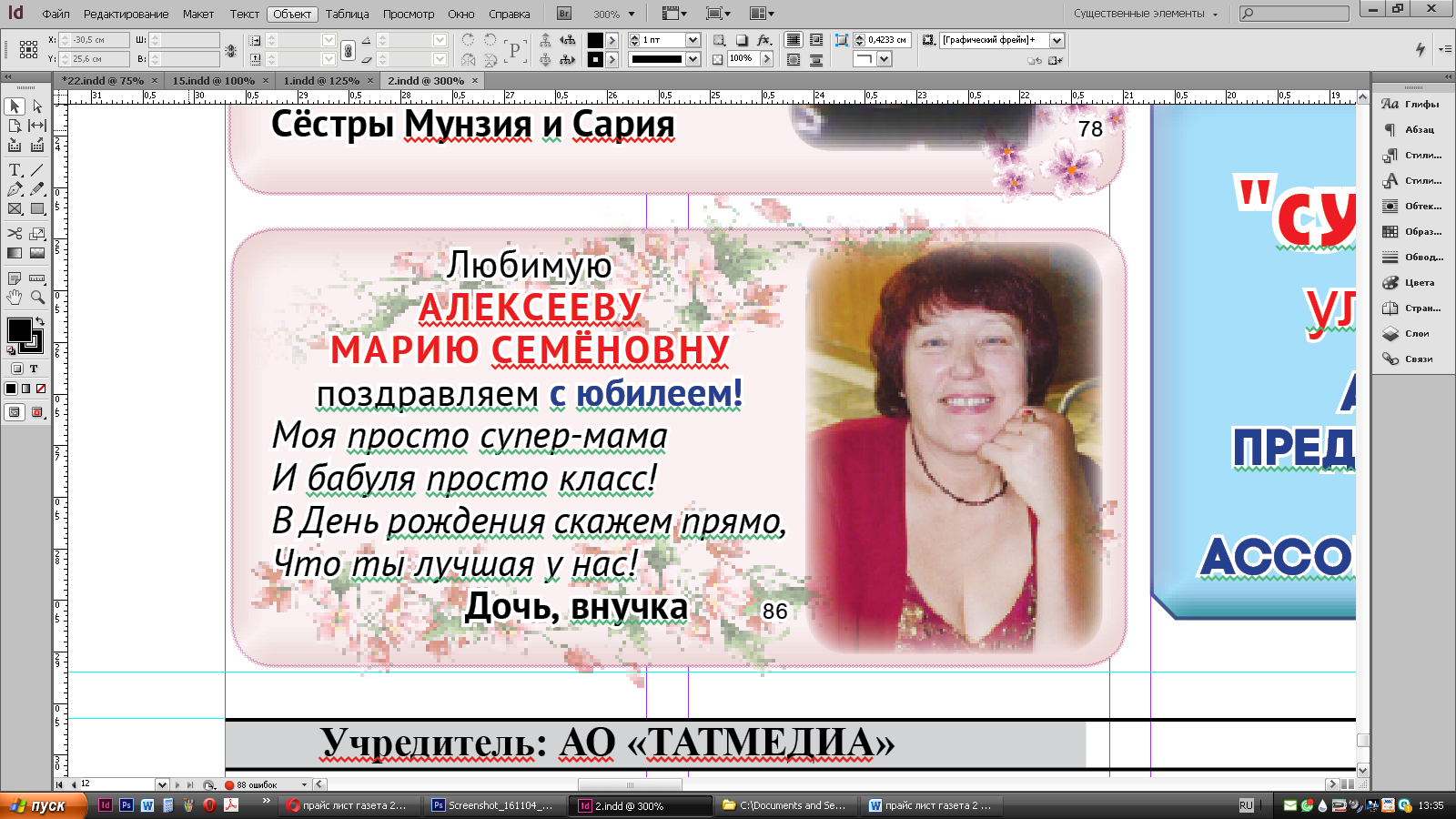 75010-восемь строк 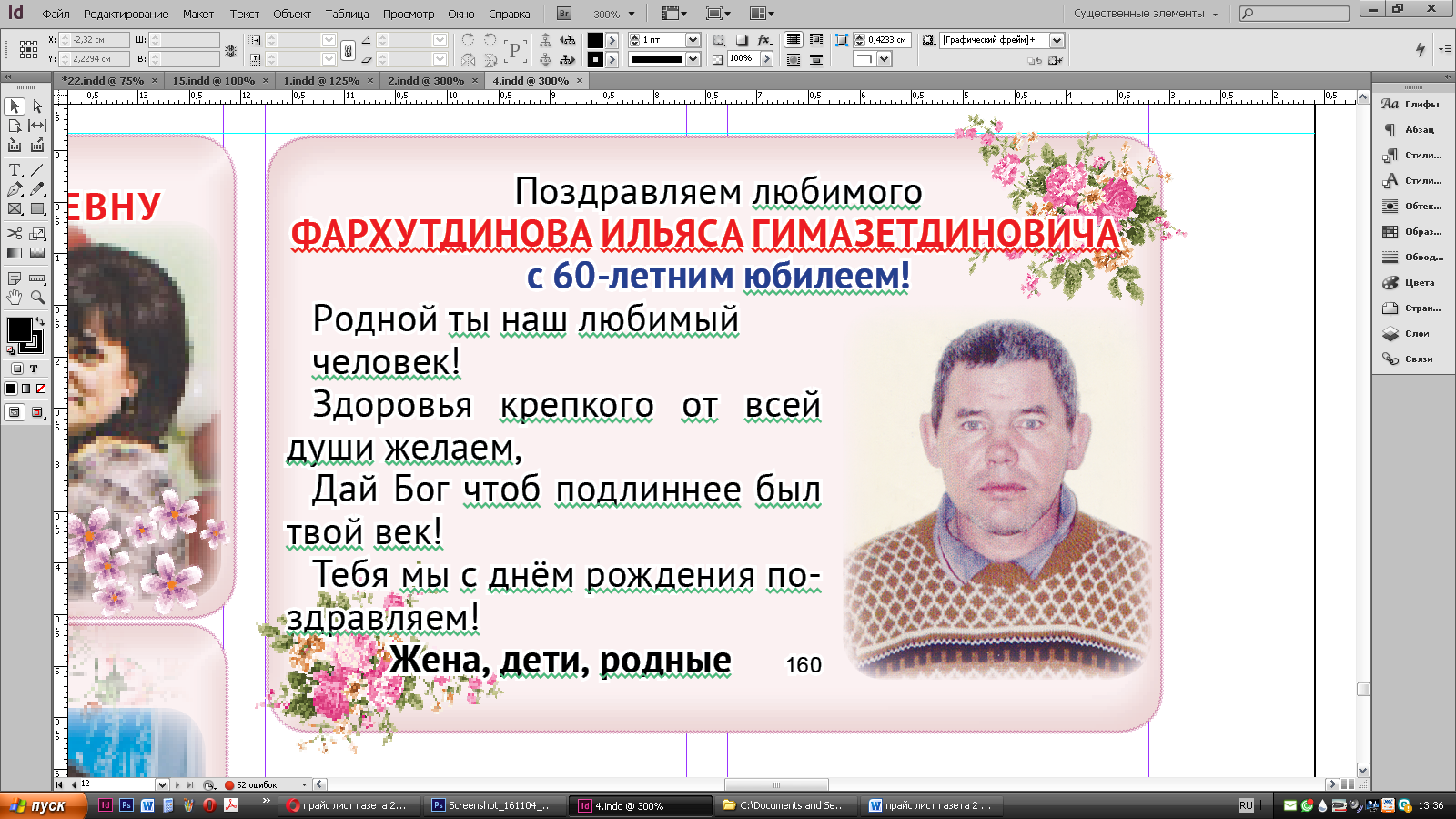 100010Дополнительные 2 строки 200 11Фотография 3х450ПлощадьматериалаСтоимость за  1 кв.см. на черно-белой полосе (6 и 7 полосы)Стоимость 1 кв. см. нв цветной последней полосеСтоимость 1 кв.см. на цветной первойполосеОт 401 и более см230 руб.43 руб.—От 101 до 400 см235 руб.45 руб.—От 1 до 100 см240 руб.50 руб.65 руб.№МакетРазмеры, смСтоимость, руб.Цветность1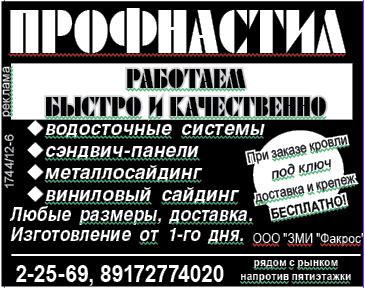 6,3*51260черно-белый16,3*51575цветной, последняя полоса16,3*52047,5цветной, первая полоса2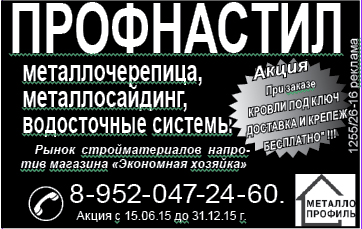 6,3*41008черно-белый26,3*41260цветной, последняя полоса26,3*41638цветной, первая полоса3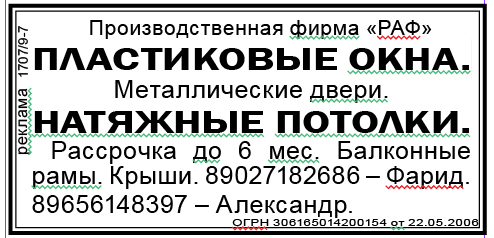 6,3*3756черно-белый36,3*3945цветной, последняя полоса36,3*31228,5цветной, первая полоса4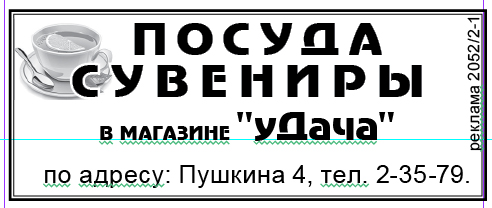 6,3*2,5630черно-белый46,3*2,5787,5цветной, последняя полоса46,3*2,51023,75цветной, первая полоса5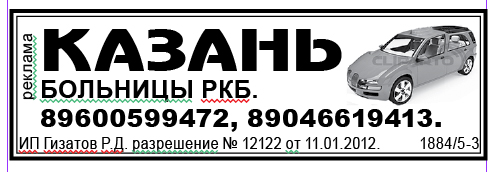 6,3*2504черно-белый56,3*2630цветной, последняя полоса56,3*2819цветной, первая полоса